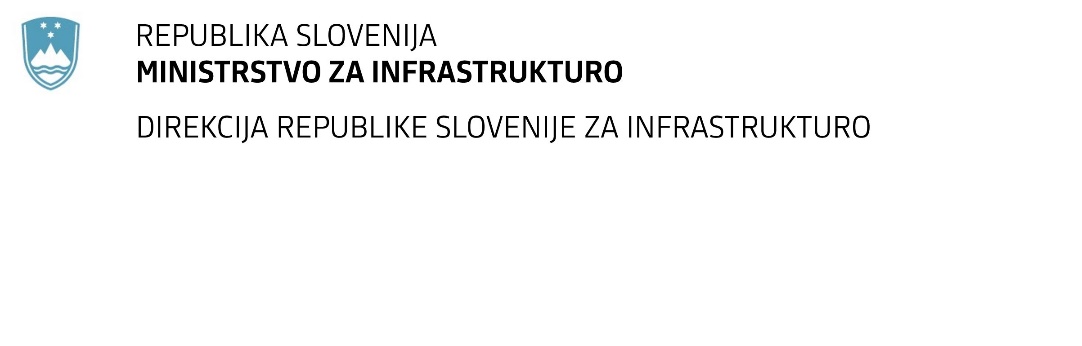 SPREMEMBA RAZPISNE DOKUMENTACIJEza oddajo javnega naročila Obvestilo o spremembi razpisne dokumentacije je objavljeno na "Portalu javnih naročil" .Obrazložitev sprememb:Spremembe so sestavni del razpisne dokumentacije in jih je potrebno upoštevati pri pripravi ponudbe.Številka:43001-175/2022-02oznaka naročila:D-112/22 G   Datum:14.06.2022MFERAC:2431-22-000729/0Gradnja Slovenskogoriških kolesarskih poti: Trasa 9 (Lenart - Žiče) in trasa 11 (Sv. Ana - Trate)Naročnik objavlja spremenjeno razpisno dokumentacijo. Spremenijo se »Navodila za pripravo ponudbe«, in sicer v točki 4.2.3. Zavarovanje za resnost ponudbe, kjer se prvi odstavek sedaj glasi:»Kot zavarovanje za resnost ponudbe mora ponudnik (pri skupni ponudbi katerikoli partner) predložiti bančno garancijo, za katero veljajo »Enotna pravila za garancije na poziv (EPGP), revizija iz leta 2010, izdana pri MTZ pod št. 758« ali kavcijsko zavarovanje. Zavarovanje mora biti skladno s predlogo »vzorec finančnega zavarovanja za resnost ponudbe«. Višina zavarovanja za resnost ponudbe mora biti vsaj 20.000,00 EUR, veljavnost zavarovanja pa ne sme biti krajša od veljavnosti ponudbe. Kot dokazilo se predloži skeniran original zavarovanja v »pdf« obliki ali elektronski dokument o zavarovanju, podpisan s kvalificiranim digitalnim potrdilom.«Spremeni se dokument »Tehnični pogoji in pogoji varstva okolja«, kjer je v točki 2. Prometni pogoji v prvem odstavku naveden pravilen predmet javnega naročila:»Gradnja Slovenskogoriških kolesarskih poti: Trasa 9 (Lenart – Žiče) in trasa 11 (Sv. Ana – Trate) se bo izvajala ob začasnih prometnih ureditvah skladno s priloženo projektno dokumentacijo.«Spremeni se dokument »Posebni pogoji pogodb«, kjer je popravljen naziv predmeta javnega naročila. 